		Grade 7 VocabularyWeek 1: Worksheet 2Directions: After reading the flyer that was passed out, Sara decided she wanted to take part in the changes. She wrote a speech to inspire others. Place the correct word in the blank to complete her speech.Fellow coworkers, friends, and family, I stand before you today to discuss the _______________________ (mobilise, murky, pollutants) that have created the _______________________ (smog, murky, particles) we see and walk through daily when outdoors. The local chemical plants and even our own actions add to the _______________________ (adhere, vulnerable, hazardous) conditions that are around us in the air and water. The __________________ (contamination, particles, acrid) levels in this town are far too high. We need to _______________________ (murky, mobilise, vulnerable) our resources and ourselves so we can make a change in our hometown. The change may be small, but every little bit helps. We are not just _______________________ (vulnerable, acrid, collating) babies who have no way to change how life is lived. We can learn to _________________ (emissions, adhere, collating) to certain lifestyle choices that make a difference. By doing simple things like carpooling to work, we can reduce ___________________ (particles, fuels, emissions) and save fossil _____________________ (particles, fuels, contamination). By doing this, the __________________ (acrid, pollutants, murky) scent that hangs in our air will be limited and we can breathe freely. We will not face this with ____________________ (collating, mobilise, hostility), but with a plan and real change. Thank you.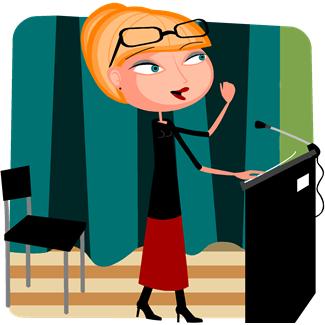 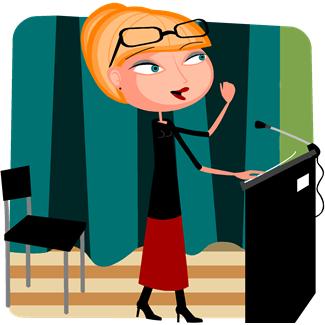 Answer KeyWorksheet 2pollutantssmoghazardouscontaminationmobilisevulnerableadhereemissionsfuelsacridhostility